CICLO DE CONFERÊNCIAS DA UAMat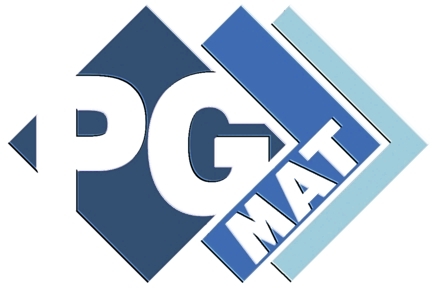 Título: “Controlabilidade e limites assintóticos para alguns sistemas
de vigas e placas”Palestrante: Fágner ArarunaResumo:  Discutirei alguns resultados sobre as propriedades
assintóticas (quando o módulo de elasticidade em torção tende ao
finito), controlabilidade e estabilidade de sistemas não lineares que
descrevem vibrações de vigas e placas. Data: 12 de maio de 2017Local: Auditório da Unidade Acadêmica de Matemática.Horário: 10:00 h.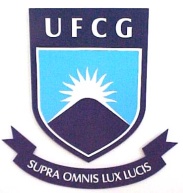 Universidade Federal de Campina GrandeCentro de Ciências e TecnologiaCoordenação do Programa de Pós-Graduação em Matemática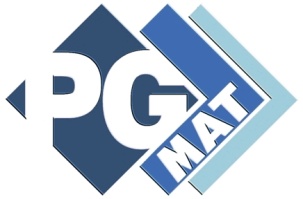 